SUPPLEMENTARY FIGURES: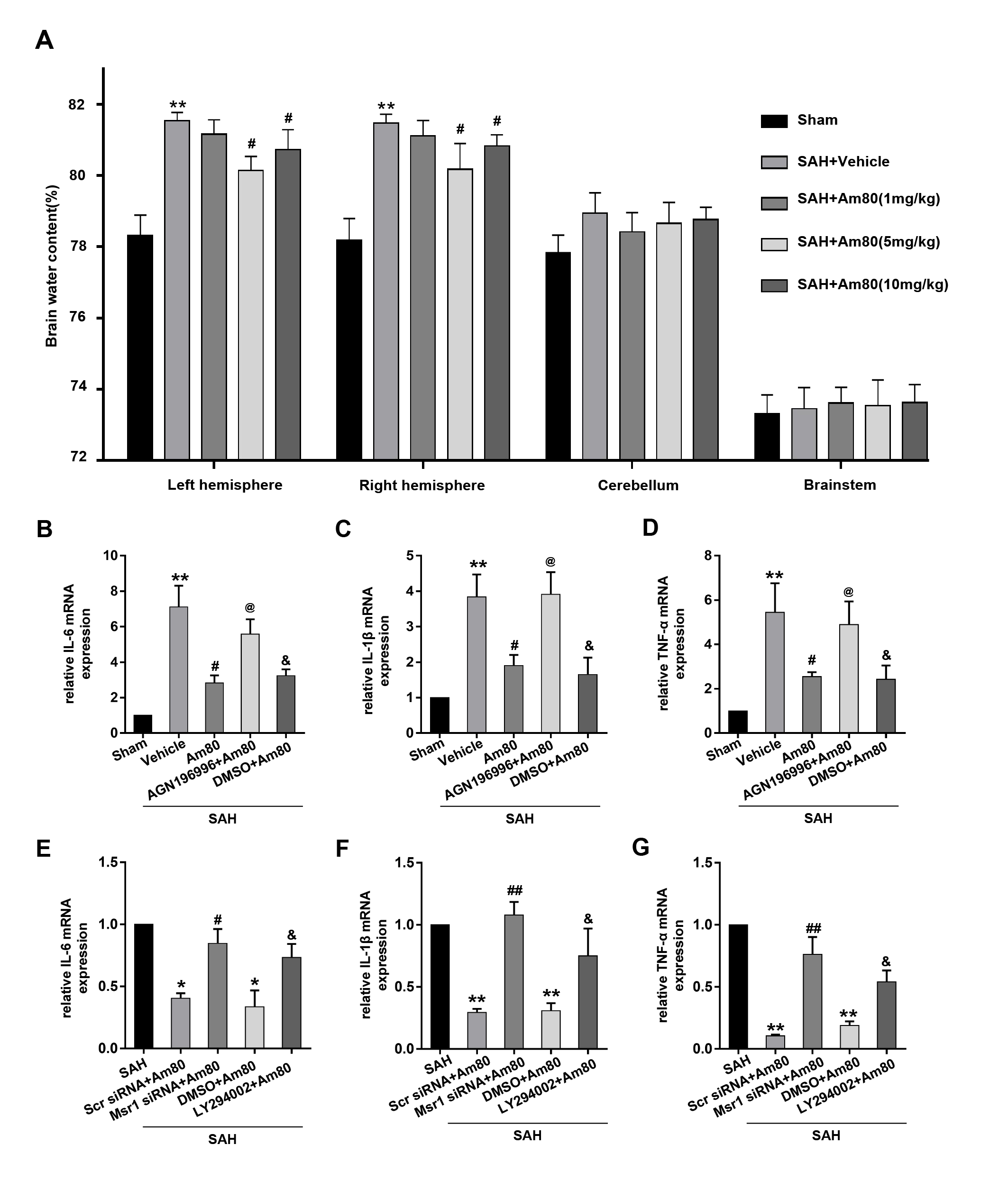 Supplementary Figure 1.(A) Am80 attenuated brain water content at 24 h after SAH. Quantification of brain water content in the left hemisphere, right hemisphere, cerebellum, and brainstem at 24 h after SAH. n=6 per group. Error bars represent mean ± SD. *P<0.05 vs sham group; **P<0.01 vs sham group; #P<0.05 vs SAH+vehicle group. (B)-(D) Am80 suppressed the mRNA expression of inflammatory factors (IL-6, IL-1β and TNF-α) at 24 h after SAH; these changes were abolished by AGN196996. Quantitative analyses of the mRNA expression of IL-6, IL-1β and TNF-α. n=3 per group. *P<0.05 vs sham group; **P<0.01 vs sham group; #P<0.05 vs SAH+Am80 group; @P<0.05 vs SAH+Am80 group; &P<0.05 vs SAH+AGN196996+Am80 group. (E)-(G) Am80 suppressed the mRNA expression of inflammatory factors (IL-6, IL-1β and TNF-α) at 24 h after SAH; these changes were abolished by Msr1 siRNA and the PI3k selective inhibitor LY294002. Quantitative analyses of the mRNA expression of IL-6, IL-1β and TNF-α. n=3 per group.  *P<0.05 vs SAH group; **P<0.01 vs SAH group; #P<0.05 vs SAH+Scr siRNA+Am80 group; ##P<0.01 vs SAH+Scr siRNA+Am80 group; &P<0.05 vs SAH+DMSO+Am80 group.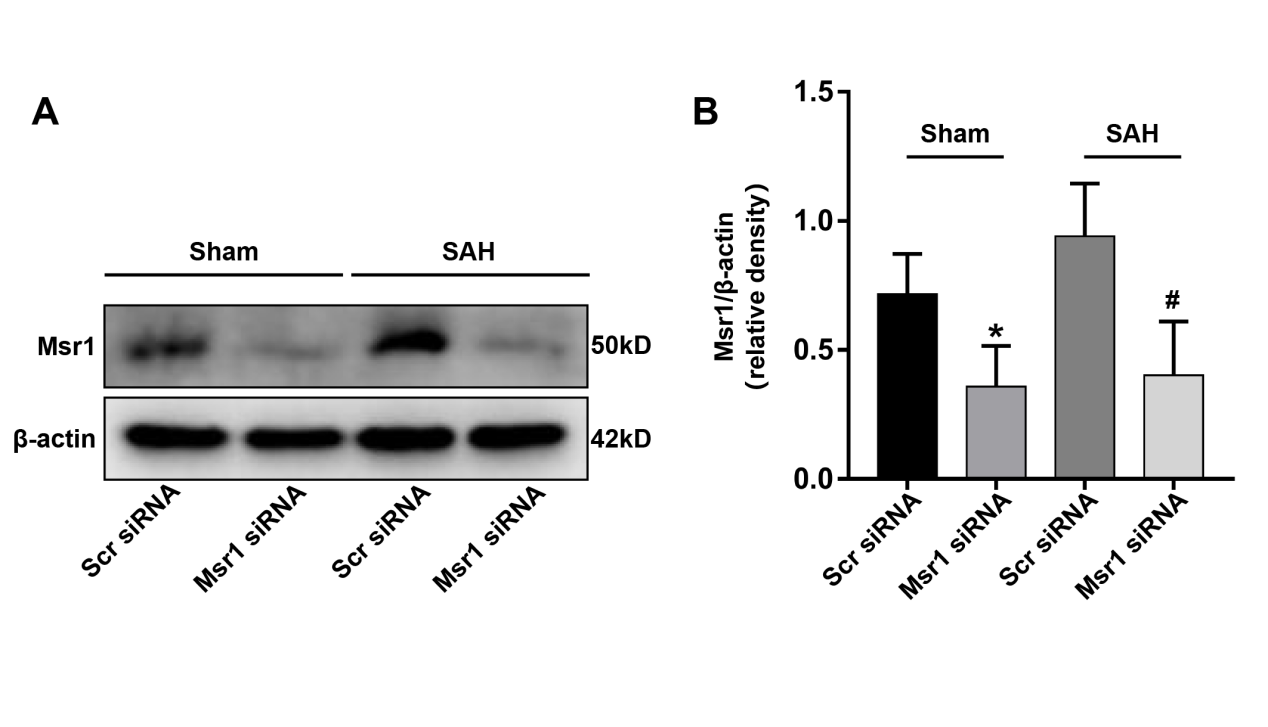 Supplementary Figure 2.(A)-(B) Representative western blot bands and quantification of Msr1 demonstrated the knockdown efficacy of Msr1 siRNA in Sham and SAH groups. n=3 per group. *P<0.05 vs Sham+Scr siRNA group; #P<0.05 vs SAH+Scr siRNA group.SUPPLEMENTARY TABLE 1Primers used in real-time qRT-PCR reactionsPrimers used in real-time qRT-PCR reactionsPrimers used in real-time qRT-PCR reactionsGeneUpstream primersDownstream primersIL-65'-TAGTCCTTCCTACCCCAACTTCC-3'5'-TTGGTCCTTAGCCACTCCTTC-3'IL-1β5'-CCTATGTCTTGCCCGTGGAG-3'5'-CACACACTAGCAGGTCGTCA-3'TNF-α5'-GCCACCACGCTCTTCTG-3'5'-GCAGCCTTGTCCCTTGA-3'GAPDH5'-CCCACTAACATCAAATGGGG-3'5'-ATCCACAGTCTTCTGGGTGG-3'